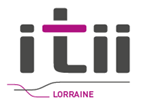 -A faire compléter par l’établissement et à joindre au dossier sous enveloppe cachetée-Nom et prénom du candidat : 	Nom et adresse de l’établissement : 	Nom : 	Matière	Appréciations : 	Nom : 	Matière	Appréciations : 	Nom : 	Matière	Appréciations : 	Très favorable         favorable          neutre          défavorableFait à …………………………….., le …………………………………Signature et cachetFormation d’Ingénieur-PAR APPRENTISSAGE EN ALTERNANCE-Conception, Exploitation des Équipements IndustrielsA compléter lisiblement en majuscule.L’adresse e-mail servira pour la correspondance entre l’école et le candidat.Monsieur MadameNom patronymique : 	Prénom : 	Nom marital (éventuellement) : 	Né(e) le :	à :		Nationalité : 		Tél : (portable de préférence) : 	  @ : 	Adresse : 	N° de sécurité sociale : 	N° INE ou BEA) : 	Situation de famille : Célibataire Marié(e) Dénomination et sigle : 	Activité : 	Téléphone : 	Adresse : 	Personne à contacter : 	Téléphone direct : 	Baccalauréat avec série : 	Diplôme (Bac+2) obtenu ou préparé :DUT BTS Autre Précisez 	Spécialité : 	Etablissement et lieu : 	Autre diplôme : obtenu ou préparé : 	Scolarité antérieure : Stages en entreprises : (se limiter aux 4 derniers)Description des formations éventuellement effectuées au cours des stages en entreprise : Langues : (1 : notions ; 2 : pratiqué ; 3 : maîtrisé)Connaissance informatiques : Langages : Visual basic            C/C++          autre précisez : 	Logiciel : Word     Excel     Powerpoint     autre précisez : 	Logiciels métiers :     CAO automatisme précisez : 	CAO mécanique     précisez : 	Vendredi 27 mars 2020 : dépôt des dossiers de candidature Jeudi 2 avril 2020 : Examen des dossiersJeudi 9 avril 2020 : Entretien de motivation: suivi du jury d’admission pédagogique.Uniquement pour les candidats déclarés admissiblesPour l’admissibilité pédagogique : dossier à adresser à :                                          fip-me-c2ei.candidature@ensam.euDossier de candidature ;CV et lettre de motivation manuscrite ;Copie des diplômes ou attestations BAC et BAC+2 (sauf si en cours);Relevés de notes toute l’année POST-BAC ;Relevés de notes de terminale et du BAC ;Avis du chef d’établissement ou du responsable pédagogique sur les aptitudes à suivre une formation d’ingénieur (document joint) ;Copie de certificat de langues (TOEIC, TOEFL, …) si vous en avezPour l’admission définitive : à adresser au CFAI d’appui.Contrat d’apprentissage de 3 ans signé par l’entreprise, le candidat et le CFAI. Le contrat d’apprentissage ne pouvant dépasser 36 mois et l’examen final devant se dérouler dans la période du contrat, il est impératif que la date du début du contrat d’apprentissage soit pour le lundi 14 septembre 2020.Je soussigné(e),……………………………………Déclare avoir pris connaissance des modalités de recrutement ainsi que la procédure pour la constitution du dossier de candidature à l’ITII.J’ai bien noté que toute la correspondance avec l’école se fera par le biais de l’adresse mail mentionnée sur mon dossier de candidature. Je certifie sur l’honneur l’exactitude des renseignements fournis dans l’ensemble du dossier.Fait à …………………, le ……………………………..Signature du (de la) candidat(e) 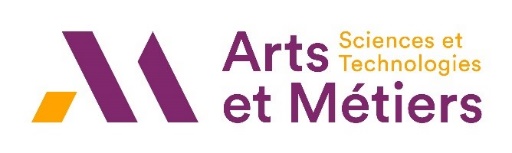 ITII Lorraine Site technologique Saint-Jacques II10. Rue Alfred Kastler 54320 - MaxévilleEcole Nationale Supérieure d’Arts Métiers 4, rue Augustin Fresnel 57078 Metz. Tél 03 87 37 54 47fip.c2ei@ensam.euInstitut des Techniques d’Ingénieur de l’IndustrieDOSSIER DE CANDIDATUREDOSSIER DE CANDIDATUREDOSSIER DE CANDIDATUREA retourner à Ecole Nationale Supérieure d’Arts et Métiers4, rue Augustin Fresnel 57070 MetzA retourner à Ecole Nationale Supérieure d’Arts et Métiers4, rue Augustin Fresnel 57070 MetzA retourner à Ecole Nationale Supérieure d’Arts et Métiers4, rue Augustin Fresnel 57070 MetzAnnée scolaireAnnée d’étudesEtablissement Diplôme obtenu2015-20162016-20172017-20182018-20192019-2020EntrepriseAnnée scolaireDurée (semaines)Objet du stageLuEcrit ParléTest de LanguesNiveauScoreAnnéeAnglais TOEIC…/990AllemandAutre …….